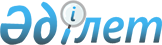 О внесении изменений в постановление акимата района от 27 мая 2009 года N 136 "Об определении оптимальных сроков проведения весенне-полевых работ
по видам субсидированных приоритетных сельскохозяйственных  культур
по району имени Габита Мусрепова на 2009 год"
					
			Утративший силу
			
			
		
					Постановление акимата района имени Габита Мусрепова Северо-Казахстанской области от 1 июня 2009 года N 142. Зарегистрировано Управлением юстиции района имени Габита Мусрепова Северо-Казахстанской области 2 июня 2009 года N 13-5-96. Утратило силу (письмо аппарата акима района имени Габита Мусрепова Северо-Казахстанской области от 8 апреля 2013 года N 02.09.01-05/374)      Сноска. Утратило силу (письмо аппарата акима района имени Габита Мусрепова Северо-Казахстанской области от 8.04.2013 N 02.09.01-05/374)

      В соответствии с пунктом 2 статьи 31 Закона Республики Казахстан от 23 января 2001 года № 148 «О местном государственном управлении  и самоуправлении в Республике Казахстан», статьей 28 Закона Республики Казахстан от 24 марта 1998 года № 231 «О нормативных правовых актах», подпунктом 3) пункта 3 статьи 5 Закона Республики Казахстан от 10 марта 2004 года № 533 «Об обязательном страховании в растениеводстве», пунктом 12 Правил выплаты субсидий сельскохозяйственным товаропроизводителям на удешевление стоимости горюче-смазочных материалов и других товарно-материальных ценностей, необходимых для проведения весенне-полевых и уборочных работ на 2009 год, утвержденных постановлением Правительства Республики Казахстан от 30 января 2009 года № 87, рекомендаций, подготовленных на основании многолетних научных исследований, ТОО «Северо-Казахстанская сельскохозяйственная опытная станция» по оптимальным срокам проведения весенне-полевых работ по видам субсидируемых сельскохозяйственных культур по почвенно-земледельческим районам Северо-Казахстанской области в 2009 году, акимат района ПОСТАНОВЛЯЕТ:



      1. Внести в постановление акимата района от 27 мая 2009 года № 136 «Об определении оптимальных сроков проведения весенне-полевых работ по видам субсидированных приоритетных сельскохозяйственных культур по району имени Габита Мусрепова на 2009 год» (зарегистрировано в Реестре государственной регистрации нормативных правовых актов за № 13-5-95, опубликовано в газете «Новости Приишимья»  от 1 июня 2009 года № 22) следующие изменения:

      в пункте 1 слова «яровая пшеница – 15-30 мая» заменить на слова «яровая пшеница – по 5 июня».



      2. Контроль за исполнением данного постановления возложить на заместителя акима района Кушенова Айбека Оралбековича.



      3. Настоящее постановление вступает в силу со дня государственной регистрации в органах юстиции и вводится в действие со дня первого его официального опубликования.      Аким района                                М. Тасмаганбетов
					© 2012. РГП на ПХВ «Институт законодательства и правовой информации Республики Казахстан» Министерства юстиции Республики Казахстан
				